NPYL All-Star 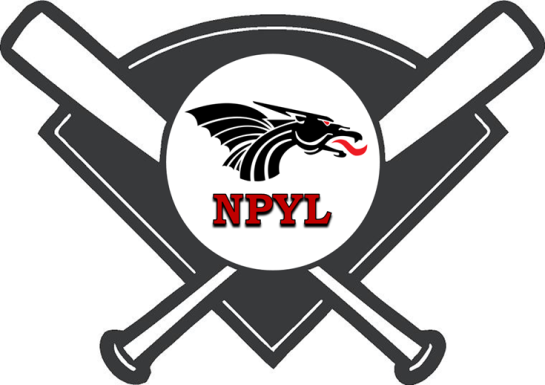 Softball Shootout
Tournament Entry Form                 July 7th – 11th, 2021  League name: ___________________________________________________________Address: _______________________________________________________________ City: ____________________________ State: ____________  Zip: _______________ Contact: _____________________________________________________________ Phone: __________________________ Email: _______________________________  Please make all checks payable to: NPYLTournament Entries are due no later than June 29th. Late Entry Fee $400 per team.Contact: Bobby Wood at bobbywood@npyl.com 765-570-2359	Mail all entries to: New Palestine Youth League          Attn: 2021 Shootout         P.O. Box 202          New Palestine, IN 46163Number of Teams Per Age Group2 MaximumAge GroupEntry FeeTotal Enclosed8U7 and 8 Year Olds$375Register by May 31st $32510U9 and 10 Year Olds$375Register by May 31st $32512U11 and 12 Year Olds$375Register by May 31st $32514U13 and 14 Year Olds$375Register by May 31st $325TOTAL  $                